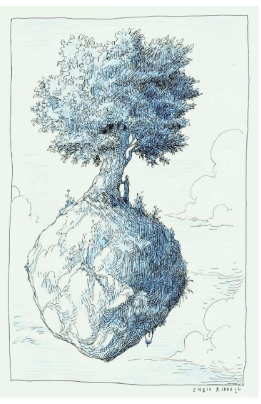 Day Four-The problem is resolved.WALT-Write effective sentences for a story.WILF-  Fronted adverbials.Complex sentence.Onomatopoeia.Day Five- The ending.Happy, sad or cliff-hanger (maybe literally!)…how will it end?